Положение о проведении Международного литературного конкурса малой прозы «ЭтноПеро» 20221. Общие положения1.1. Настоящее положение регламентирует порядок организации и условия проведения Международного литературного конкурса малой прозы «ЭтноПеро» 2022 (далее – Конкурс), определяет круг его участников, требования к конкурсным работам (произведениям), условия и сроки его проведения.1.2. Международный литературный конкурс малой прозы «ЭтноПеро» в 2022 году приурочен и посвящен Году культурного наследия народов России.1.3. Организаторами Конкурса являются Министерство культуры Свердловской области и государственное бюджетное учреждение культуры Свердловской области «Свердловская областная межнациональная библиотека».1.4. Положение о Конкурсе публикуется на официальном сайте Свердловской областной межнациональной библиотеки в информационно-телекоммуникационной сети «Интернет»: www.somb.ru, а также в печатных и электронных средствах массовой информации.2. Цели проведения Конкурса2.1. Укрепление гражданского единства и гармонизация межнациональных и межконфессиональных отношений. Содействие этнокультурному многообразию народов России. Профилактика экстремизма и различных форм нетерпимости.2.2. Поощрение авторов литературных произведений, способных внести значимый вклад в популяризацию истории и культуры народов России, развитие межкультурного диалога в Российской Федерации.2.3. Популяризации народного искусства, сохранения культурных традиций, памятников истории и культуры, этнокультурного многообразия, культурной самобытности всех народов и этнических общностей Российской Федерации.3.1. Номинации и тематика конкурсных работ (произведений)3.1. Номинация «Основной конкурс».Тематика конкурсных работ (произведений) должна быть связана с народами России, их историей и самобытной культурой либо посвящена этническому и культурному многообразию Российской Федерации. Также конкурсные работы (произведения) могут быть посвящены темам позитивного межэтнического взаимодействия и межкультурного диалога.	3.2. Номинация «Литература для детей».Конкурсные работы (произведения) выполненные в жанре детской литературы могут соответствовать тематике номинации «Основной конкурс», но должны быть ориентированы на соответствующую детскую целевую аудиторию. Конкурсные работы (произведения) могут быть направлены на формирование у юного читателя национального культурного кода, формирование установки на готовность к диалогу и сотрудничеству с людьми разных убеждений, национальных культур и религий.4. Условия участия в конкурсе4.1. К участию в Конкурсе принимаются произведения авторов, достигших 18 лет, вне зависимости от гражданства и места проживания.4.2. Один автор может принять участие в любой или обеих номинациях Конкурса и прислать не более двух конкурсных работ (произведений) в номинации «Основной конкурс» и не более двух конкурсных работ (произведений) в специальной номинации «Литература для детей».Одна конкурсная работа (произведение) может быть заявлена только на одну номинацию Конкурса. 4.3. Конкурсные работы (произведения), представленные на Конкурс, могут быть как новыми, так и ранее опубликованными.4.4. Присылая свои произведения, авторы гарантируют, что все авторские права на эти произведения принадлежат именно им, а также то, что исключительные права на эти произведения не переданы третьим лицам. Направляя произведение для участия в Конкурсе, автор тем самым принимает на себя обязательства самостоятельно разрешать претензии третьих лиц в отношении авторских или иных прав на предоставленное для участия в Конкурсе произведение. Организаторы Конкурса не несут ответственности за нарушения авторских или иных прав на конкурсные работы (произведения), возникшие по вине участников Конкурса.4.5. Участие в Конкурсе бесплатное.5. Этапы и сроки проведения Конкурса6. Требования к конкурсным работам (произведениям)6.1. На Конкурс принимаются прозаические художественные произведения малой формы. Жанр и стиль, представленных на Конкурс произведений, – без ограничений.6.2. Конкурсные работы (произведения) принимаются исключительно на русском языке.6.3. До Конкурса не допускаются произведения, содержащие ненормативную лексику, призывы к насилию, расовую дискриминацию, а также произведения, разжигающие межнациональную рознь и противоречащие законодательству Российской Федерации.Жюри вправе не принять произведения тривиального характера, не содержащие литературной ценности и авторского своеобразия.6.4. Конкурсные работы (произведения) принимаются исключительно в электронном виде в одном из следующих форматов: .DOC, .DOCX либо .RTF.6.5. Объем произведения – не более 40 000 знаков без пробелов.6.6. Конкурсная работа не должна содержать элементов декоративного оформления (фигурный текст, виньетки, буквицы, фото, рисунки и т.п.).6.7. Все присланные файлы должны быть озаглавлены именем и фамилией автора, а также содержать название конкурсной работы (произведения). Рекомендуется делать так: «Иванов И.И. – название произведения».7. Требования к оформлению заявки на участие в Конкурсе7.1. К конкурсной работе обязательно должна быть приложена заявка.7.2. В заявке обязательно должны быть указаны:– фамилия, имя и отчество автора, псевдоним (при желании);– возраст автора;– наименование конкурсной работы (произведения);– номинация, в которой заявляется работа;– страна и город проживания автора;– контактный телефон и адрес электронной почты – для оперативной связи организаторов Конкурса с автором по возникшим вопросам;– краткая творческая биография автора в произвольной форме.8. Порядок приема заявок и конкурсных работДля участия в Конкурсе авторы направляют в срок с 01 апреля 2022 года по 31 августа 2022 года заявки на участие в Конкурсе вместе с конкурсными работами организатору Конкурса на адрес электронной почты: etnopero@somb.ru с пометкой «Конкурс “ЭтноПеро”».9. Подведение итогов и награждение победителей9.1. Конкурс проводится заочно на основе представленных участниками конкурсных работ (произведений). 9.2. Жюри Международного литературного конкурса малой прозы «ЭтноПеро» 2022 (далее – жюри) рассматривает конкурсные работы (произведения), их соответствие целям и тематикам Конкурса, а также критериям оценки:– четкость авторской идеи и позиции;– оригинальность, нестандартность, новизна в подаче материала;– литературно-художественные достоинства; – глубина эмоционального и эстетического воздействия.9.3. В каждой номинации Конкурса жюри формирует длинный список номинации (лонг-лист номинации) и короткий список номинации (шорт-лист номинации), определяет победителей.9.4. Длинные списки номинаций публикуются на официальном сайте Свердловской областной межнациональной библиотеки в сети «Интернет» с указанием: фамилии, имени и отчества автора; названия конкурсной работы (произведения). 9.5. Короткие списки номинаций, а также вошедшие в них конкурсные работы (произведения), публикуются на официальном сайте Свердловской областной межнациональной библиотеки в сети «Интернет» с указанием: фамилии, имени и отчества автора; названия конкурсной работы (произведения). 9.6. В каждой номинации Конкурса жюри определяет победителей, которым присуждаются I, II и III места. Решение жюри оформляется протоколом.9.7. В каждой номинации: 9.7.1. Победитель Конкурса, занявший I место, получает денежное вознаграждение и диплом победителя 1 степени. 9.7.2. Победители Конкурса, занявшие II и III места, получают памятные призы и дипломы 2 и 3 степени соответственно. 10. Информационная поддержка КонкурсаИнформационная поддержка Конкурса осуществляется через официальную страницу Конкурса на сайте Свердловской областной межнациональной библиотеки в информационно-телекоммуникационной сети «Интернет»: www.somb.ru/etnopero. 11. Порядок и способ использования конкурсных работ (произведений)Подавая заявку на участие в Конкурсе, автор соглашается передать государственному бюджетному учреждению культуры Свердловской области «Свердловская областная межнациональная библиотека» свои права на включение конкурсной работы (произведения) в сборник работ участников Конкурса, на его воспроизведение и доведение до всеобщего сведения целиком или его части на безвозмездной основе.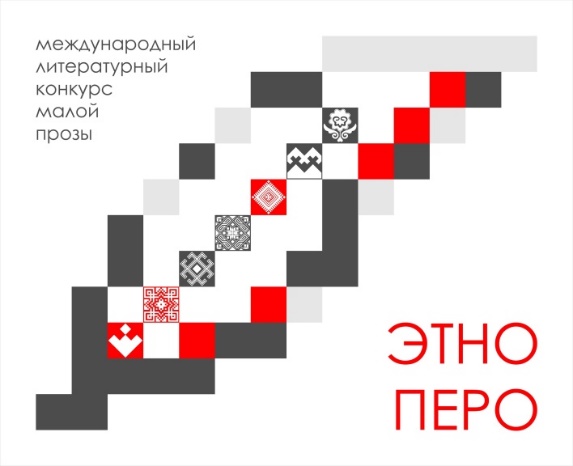 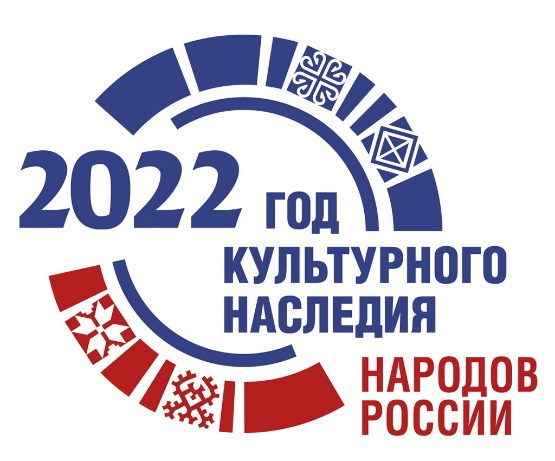 Этап конкурсаСроки реализацииПрием конкурсных работ01.04.2022 – 31.08.2022 г.Работа жюри Конкурса: отбор конкурсных работ и формирование длинных списков Конкурса (лонг-лист)01.09.2022 – 09.10.2022 г.Размещение длинных списков Конкурса на официальном сайте Свердловской областной межнациональной библиотеки в сети «Интернет»10.10.2022 г.Работа жюри конкурса: формирование коротких списков конкурса (шорт-лист)10.10.2022 – 30.10.2022 г.Размещение коротких списков Конкурса на официальном сайте Свердловской областной межнациональной библиотеки в сети «Интернет»31.10.2022 г.Работа жюри конкурса: формирование списка победителей Конкурса31.10.2022 – 20.11.2022 г.Размещение списка победителей Конкурса на официальном сайте Свердловской областной межнациональной библиотеки в сети «Интернет»21.11.2022 г.Торжественная церемония подведение итогов Конкурсадата будет объявлена дополнительно